Knowledge Organiser: Science – Electricity	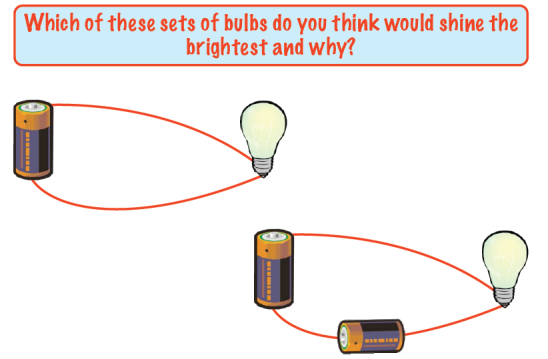 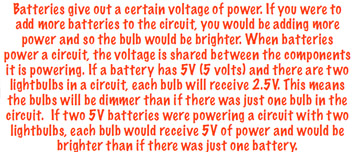 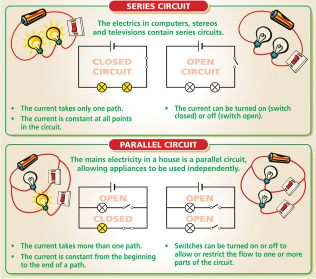 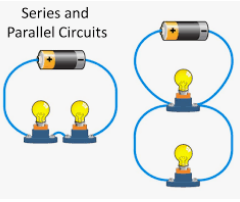 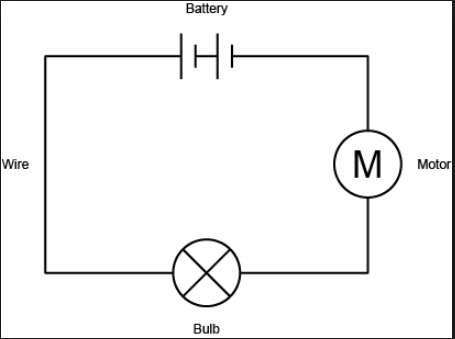 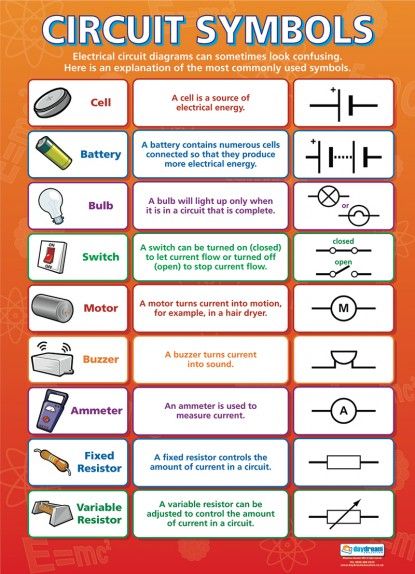 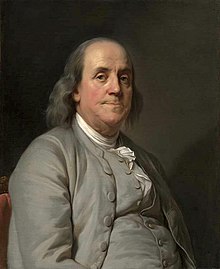 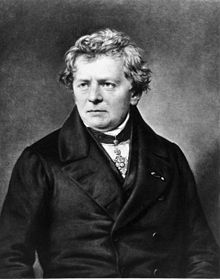 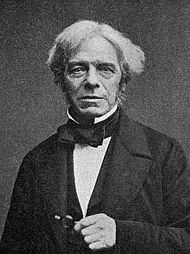 